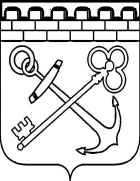 КОМИТЕТ ПО ЖИЛИЩНО-КОММУНАЛЬНОМУ ХОЗЯЙСТВУЛЕНИНГРАДСКОЙ ОБЛАСТИПРИКАЗот ___октября 2020 года № ___Об утверждении реестра (карты) коррупционных рисков, возникающих 
при осуществлении закупок в комитете по жилищно-коммунальному хозяйству Ленинградской области, и плана (реестра) мер, направленных на минимизацию коррупционных рисков, возникающих при осуществлении закупок в комитете по жилищно-коммунальному хозяйству Ленинградской областиДля целей работы, направленной на выявление и минимизацию коррупционных рисков при осуществлении закупок товаров, работ, услуг для обеспечения государственных или муниципальных нужд, осуществляемых 
в соответствии с Федеральным законом от 5 апреля 2013 года № 44-ФЗ 
«О контрактной системе в сфере закупок товаров, работ, услуг для обеспечения государственных и муниципальных нужд», руководствуясь методическими рекомендациями по выявлению и минимизации коррупционных рисков при осуществлении государственных закупок товаров, работ, услуг для обеспечения государственных нужд, разработанными Министерством труда и социальной защиты Российской Федерации, п р и к а з ы в а ю: Утвердить реестр (карту) коррупционных рисков, возникающих 
при осуществлении закупок в комитете по жилищно-коммунальному хозяйству Ленинградской области, согласно приложению 1 к настоящему приказу.Утвердить план (реестр) мер, направленных на минимизацию коррупционных рисков, возникающих при осуществлении закупок в комитете по жилищно-коммунальному хозяйству Ленинградской области, согласно приложению 2 к настоящему приказу.Контроль за исполнением настоящего приказа оставляю за собой. Председатель комитета                                                                                   А.М. ТимковУТВЕРЖДЕНприказом комитета по жилищно-коммунальному хозяйству Ленинградской областиот ___октября 2020 года № ___ (приложение 1)РЕЕСТР (КАРТА) коррупционных рисков, возникающих при осуществлении закупок в комитете 
по жилищно-коммунальному хозяйству Ленинградской области______________________УТВЕРЖДЕНприказом комитета по жилищно-коммунальному хозяйству Ленинградской областиот ___октября 2020 года № ___ (приложение 2)ПЛАН (РЕЕСТР) мер, направленных на минимизацию коррупционных рисков, возникающих 
при осуществлении закупок в комитете по жилищно-коммунальному хозяйству Ленинградской области___________________№п/пКраткое наименование коррупционного рискаОписание возможной коррупционной схемыНаименование должностей служащих (работников), которые могут участвовать в реализации коррупционной схемыМеры по минимизации коррупционных рисковМеры по минимизации коррупционных рисков№п/пКраткое наименование коррупционного рискаОписание возможной коррупционной схемыНаименование должностей служащих (работников), которые могут участвовать в реализации коррупционной схемыРеализуемыеПредлагаемые1.обоснование начальных (максимальных) цен контрактовпри подготовке обоснования начальной (максимальной) цены контракта необоснованно завышена (занижена) начальная (максимальная) цена контрактаспециалисты, ответственные за осуществление закупокобязательное обоснование начальных (максимальных) цен контрактов, включая обоснование при закупке с единственным поставщиком (подрядчиком, исполнителем)проведение мониторинга цен на товары, работы и услуги в целях недопущения завышения начальных (максимальных) цен контрактов при осуществлении закупки2.выбор способа размещения заказаискусственное дробление закупки на несколько отдельных с целью упрощения способа закупкиспециалисты, ответственные за осуществление закупокнедопустимость необоснованного дробления закупок, влекущего за собой уход от конкурентных процедурпроведение мониторинга на предмет выявления неоднократных закупок однородных товаров, работ, услуг3.подготовка документации на осуществление закупки товаров, работ, услуг установление необоснованных преимуществ для отдельных лиц при осуществлении закупок товаров, работ, услугспециалисты, ответственные за осуществление закупокустановление единых требований к участникам закупки, соблюдение правил описания закупкизапрет на умышленное, неправомерное включение в документацию о закупках условий, ограничивающих конкуренцию№п/пНаименование меры 
по минимизации коррупционных рисковКраткое наименование минимизируемого коррупционного рискаСрок (периодичность) реализацииОтветственный за реализацию служащий (работник)Планируемыйрезультат1.проведение мониторинга цен на товары, работы и услуги в целях недопущения завышения начальных (максимальных) цен контрактов при осуществлении закупкиобоснование начальных (максимальных) цен контрактовпостоянноспециалисты, ответственные за осуществление закупокминимизация коррупции 2.недопустимость необоснованного дробления закупок, влекущего за собой уход от конкурентных процедурвыбор способа размещения заказапостоянноспециалисты, ответственные за осуществление закупокминимизация коррупции 3.установление единых требований к участникам закупкиподготовка документации на осуществление закупки товаров, работ, услуг4.соблюдение правил описания закупки, закрепленных в Федеральном законе 
от 5 апреля 2013 года 
№ 44-ФЗ «О контрактной системе в сфере закупок товаров, работ, услуг для обеспечения государственных и муниципальных нужд» подготовка документации на осуществление закупки товаров, работ, услугпостоянноспециалисты, ответственные за осуществление закупокминимизация коррупции 